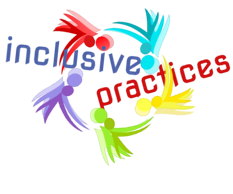 Положение о МЕЖДУНАРОДНОМ КОНКУРСе«ИНКЛЮЗИВНЫЕ ПРАКТИКИ БЕЗ ГРАНИЦ»ОБЩИЕ ПОЛОЖЕНИЯМеждународный конкурс «ИНКЛЮЗИВНЫЕ ПРАКТИКИ БЕЗ ГРАНИЦ» (далее Конкурс) проводится в период с 1 ноября 2021 г. по 01 апреля 2022 г. в рамках реализации Международной программы по развитию инклюзивных сообществ на базе Виртуальной Платформы Инклюзивных Практик (IP Virtual Platform).Организатором Конкурса является некоммерческая организация «Inclusive Practices» (Грузия), член Inclusion International, при поддержке International Association for Community Development (IACD), глобальной международной сети, аккредитованной ООН. Конкурс является дистанционным и проводится через Интернет. Официальный сайт Конкурса https://inclusivepractices.net/ЦЕЛЬ КОНКУРСАОсновной целью Конкурса является – популяризация и практическая поддержка энтузиастов в сфере социальной инклюзии, перспективных идей и опыта реализации инклюзивных проектов, а также практики развития инклюзивных сообществ.ОРГАНИЗАЦИЯ КОНКУРСАКонкурс состоит из пяти равноправных циклов, совпадающих с календарными месяцами (I – Ноябрь, II – Декабрь, III – Январь, IV – Февраль, V - Март). Таким образов в Конкурсе смогут принять участие пять потоков конкурсантов (Приложение 1 – Ключевые даты).Прием заявок для каждого из потоков осуществляется в период с 1го по 15ое число соответствующего месяца. Далее с 16го числа и до конца календарного месяца работает жюри Конкурса. Победители данного потока объявляются 1го числа следующего месяца.Будущему конкурсанту необходимо заполнить Анкету-заявку на сайте Конкурса (Приложение 2 – Анкета-Заявка). В течение трех дней Организатор Конкурса высылает подтверждение о предварительной регистрации участника конкурса.Ключевой этап конкурса - zoom-интервью. Смысл данного интервью – дать возможность конкурсанту рассказать о своих достижениях в сфере инклюзивных практик, поделиться успешным опытом и мотивировать на преодоление трудностей своих единомышленников. Длительность интервью – 1 час. Время согласовывается с конкурсантом заранее. Базовый список вопросов конкурсант получает по электронной почте, вместе с подтверждением о регистрации, при этом Организатор оставляет за собой право задавать дополнительные вопросы по теме инклюзивных практик во время интервью. Zoom-интервью записывается и публикуется на YouTube канале Организатора Конкурса.После zoom-интервью конкурсант может также предоставить любые дополнительные материалы о своем опыте в сфере инклюзивных практик (статьи, публикации, презентации, видеоматериалы, ссылки на сайты и др.) Прием дополнительных материалов для каждого потока конкурсантов завершается 20 числа соответствующего месяца.Жюри Конкурса проводит экспертную оценку представленных конкурсантами материалов с 16го числа соответствующего месяца и предоставляет результаты оценки Организатору не позднее 30го числа каждого месяца. По решению Жюри определяется не менее трех победителей в каждом потоке (I, II, III место). Жюри вправе вводить специальные номинации для конкурсантов каждого потока и присуждать дополнительные призы.Информация о победителях каждого потока публикуется на сайте конкурса и на страницах Организатора конкурса в социальных сетях.Конкурсант, ПОБЕДИВШИЙ в одном из потоков конкурса, НЕ МОЖЕТ снова подать заявку на участие в следующих потоках. Конкурсант, НЕ ПОБЕДИВШИЙ ни в одной из номинаций, МОЖЕТ подать заявку на участие в конкурсе в следующем потоке.УСЛОВИЯ УЧАСТИЯПринять участие в конкурсе может любое частное лицо старше 16-ти лет вовлеченное в сферу инклюзивных практик. Языки Конкурса: русский, английский.Поскольку цель Конкурса – популяризация успешного опыта, основным условием участия является согласие Конкурсанта на публикацию представленной им информации на сайте Конкурса и на тематических страницах в социальных сетях.Участие в Конкурсе бесплатное и не предполагает целевых, организационных или иных взносов.СИСТЕМА ОЦЕНКИ И ЖЮРИ КОНКУРСАКаждый участник конкурса может набрать до 50 баллов по следующим критериям:Явно выраженные ценности инклюзии (от 1 до 10 баллов)Актуальность представленного опыта в сфере социальной инклюзии (от 1 до 10 баллов)Социальный эффект представленного опыта (от 1 до 10 баллов)Мотивационное влияние представленного опыта на других (от 1 до 10 баллов)Готовность находить новые перспективы и развивать представленный опыт (от 1 до 10 баллов)Жюри Конкурса – эксперты и участники Международной программы развития инклюзивных сообществ из Армении, Беларуси, Великобритании, Германии, Грузии, Казахстана, Киргизии, Молдовы, Нидерландов, России, Узбекистана, Украины. Состав жюри для каждого потока публикуется на сайте Конкурса.ПРИЗЫ КОНКУРСАОдним из главных приоритетов Организаторов Конкурса является практическая поддержка энтузиастов в сфере социальной инклюзии, что и определяет формирование призового фонда Конкурса. Победители каждого потока получают сертификат на Программу профессиональной стажировки на базе Виртуальной Платформы Инклюзивных Практик (IP Virtual Platform) в объеме 50-ти астрономических часов. Кроме того, для конкурсантов каждого потока по решению жюри могут быть введены как специальные номинации, так и дополнительные призы.ЗАКЛЮЧИТЕЛЬНЫЕ ПОЛОЖЕНИЯВсе представленные материалы будут опубликованы на сайте Конкурса и доступны любому заинтересованному лицу.Все участники Конкурса награждаются Дипломами на русском и английском языке.